092 ハナミズキ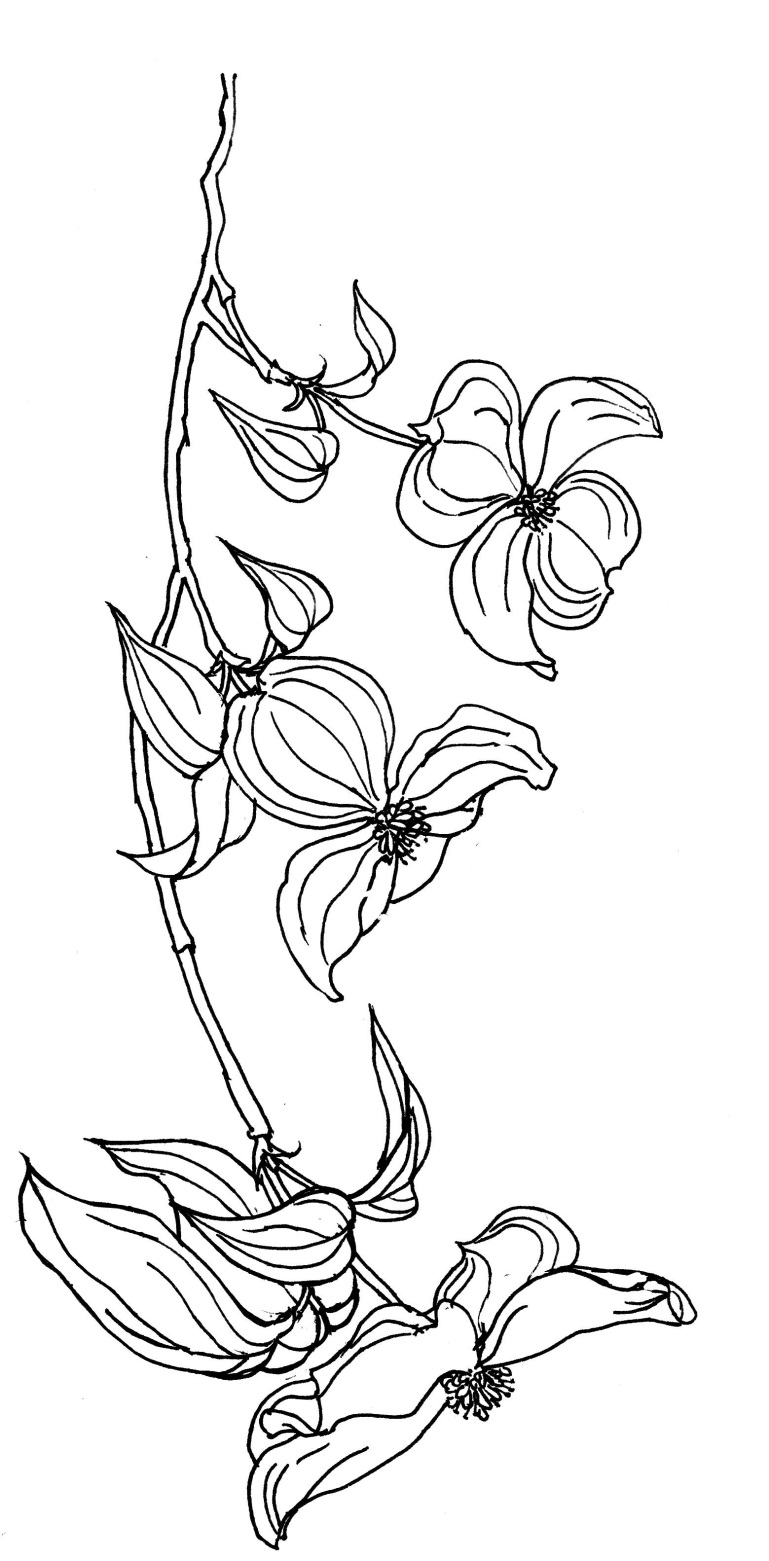 